Здоровый образ жизни на каникулах!2 ноября 2018 года в каникулярный период специалистами Ветковского районного ЦГЭ в сельском доме культуры, для детей проведена познавательно-развлекательная программа. В ходе которой проведены викторины, танцевальная программа и спортивные состязания по мотивации детей вести здоровый образ жизни, а в конце встречи каждый желающий мог  насладиться выдуванием мыльных пузырей. Всего в программе приняло участие 28 детей. 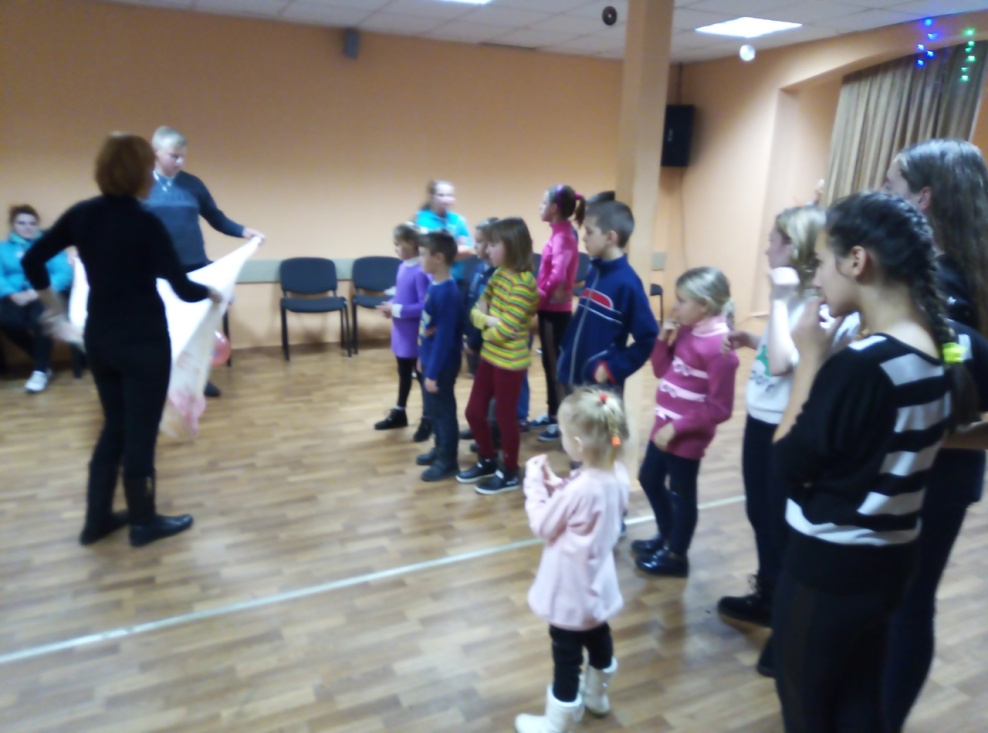 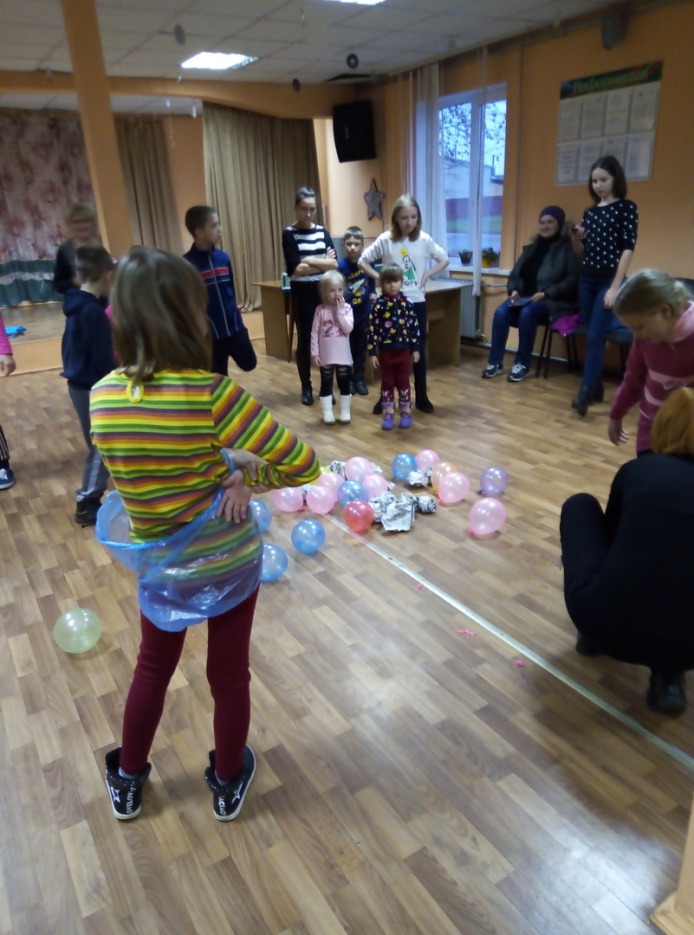 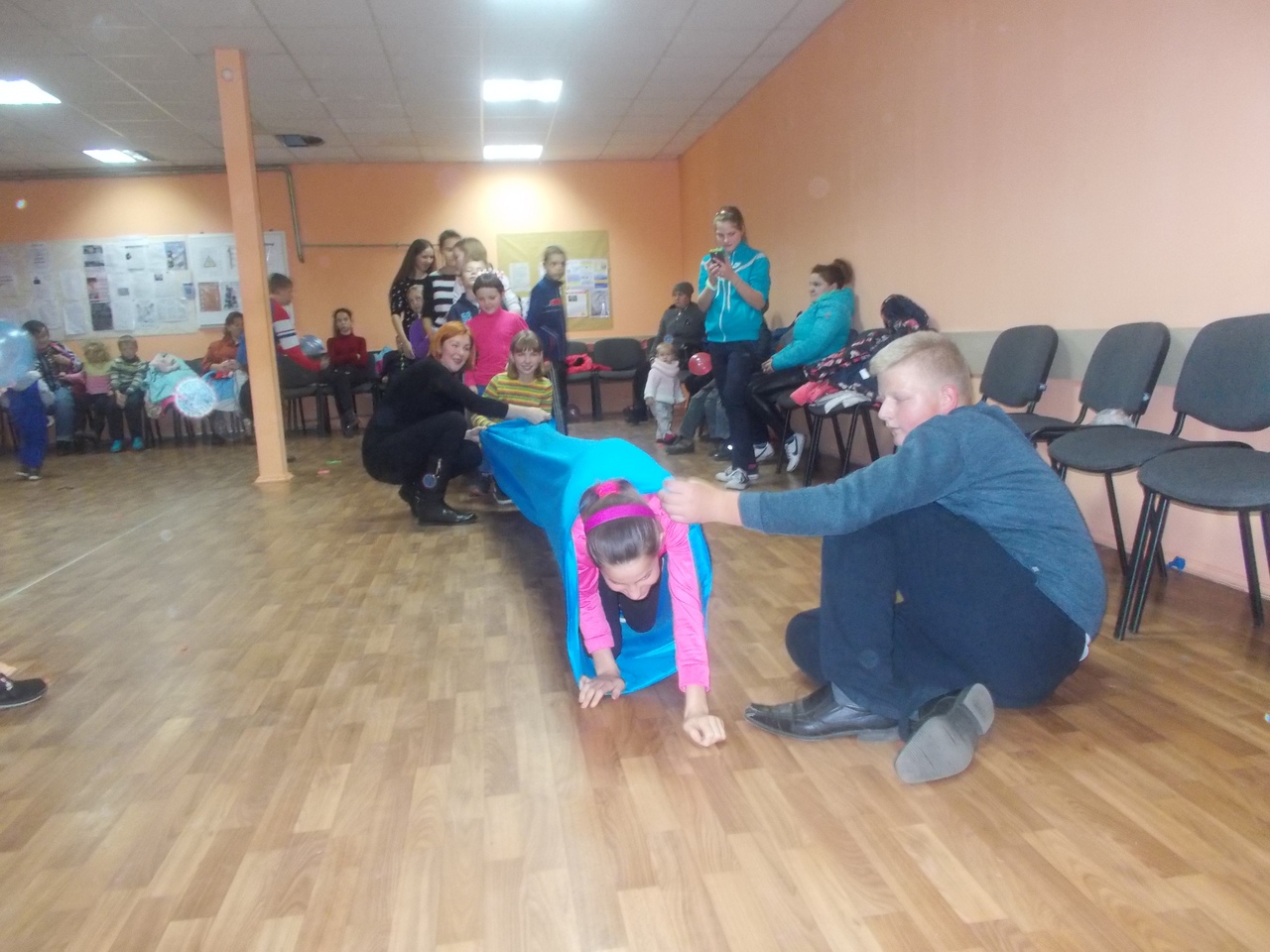 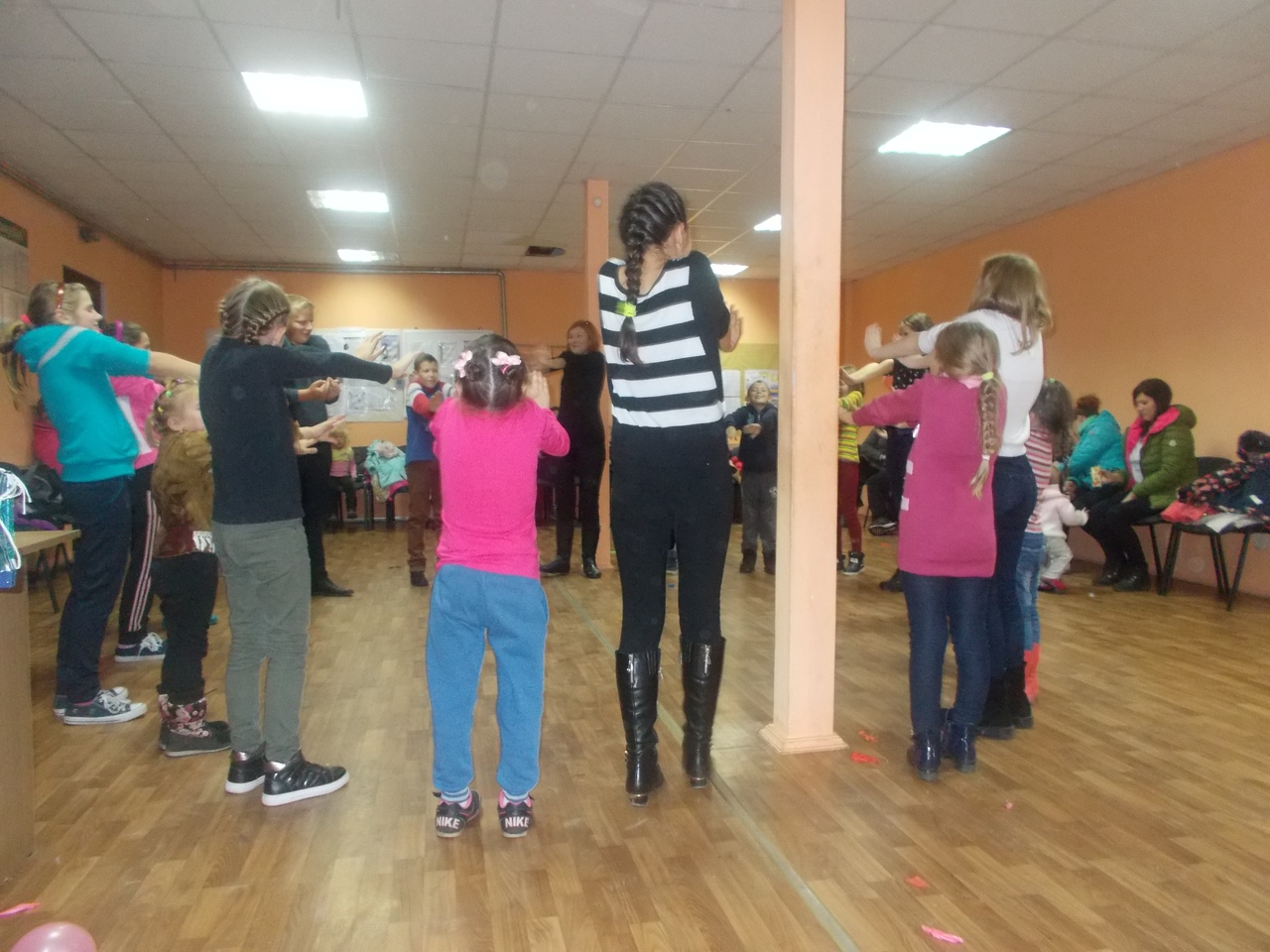 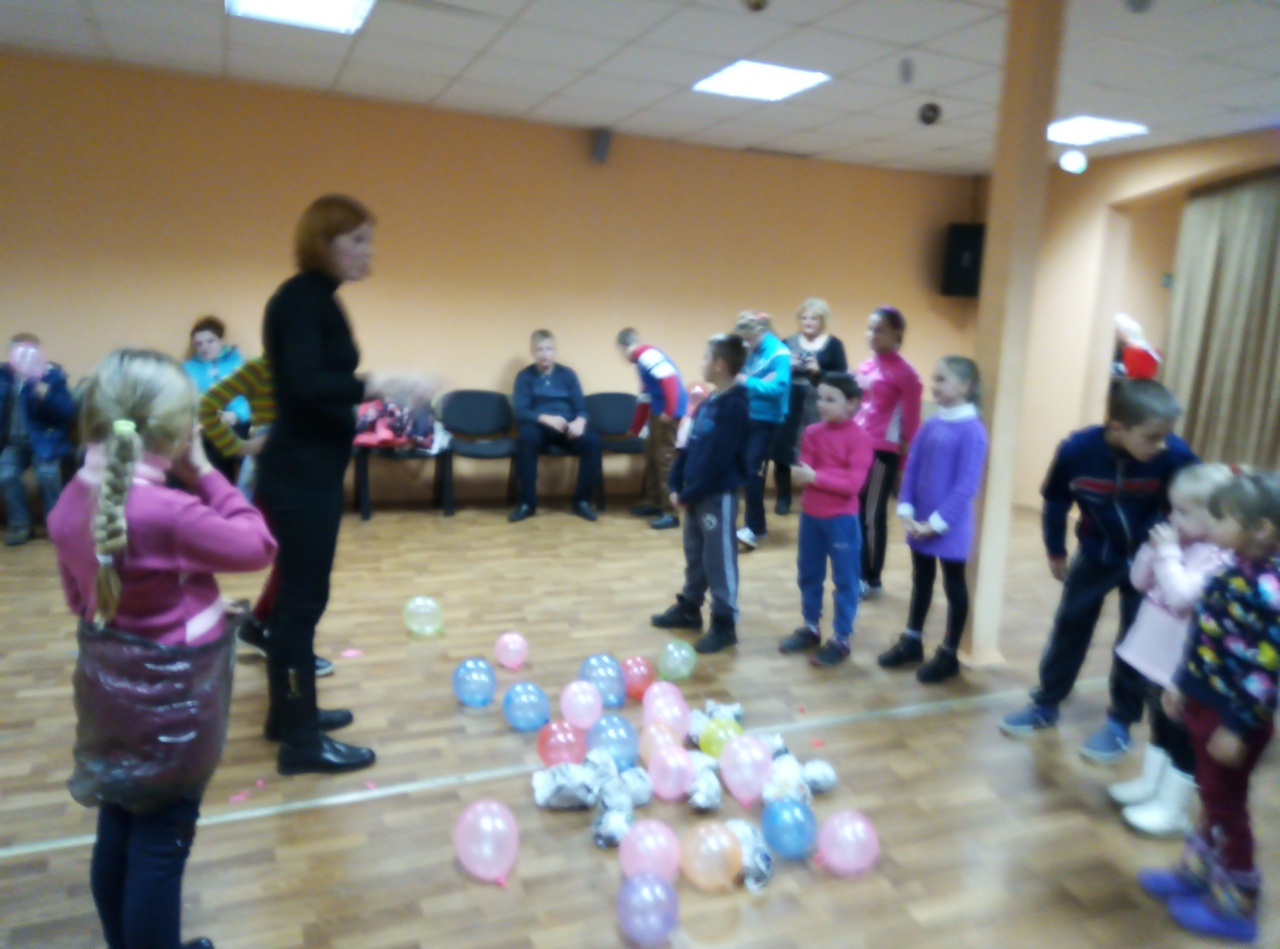 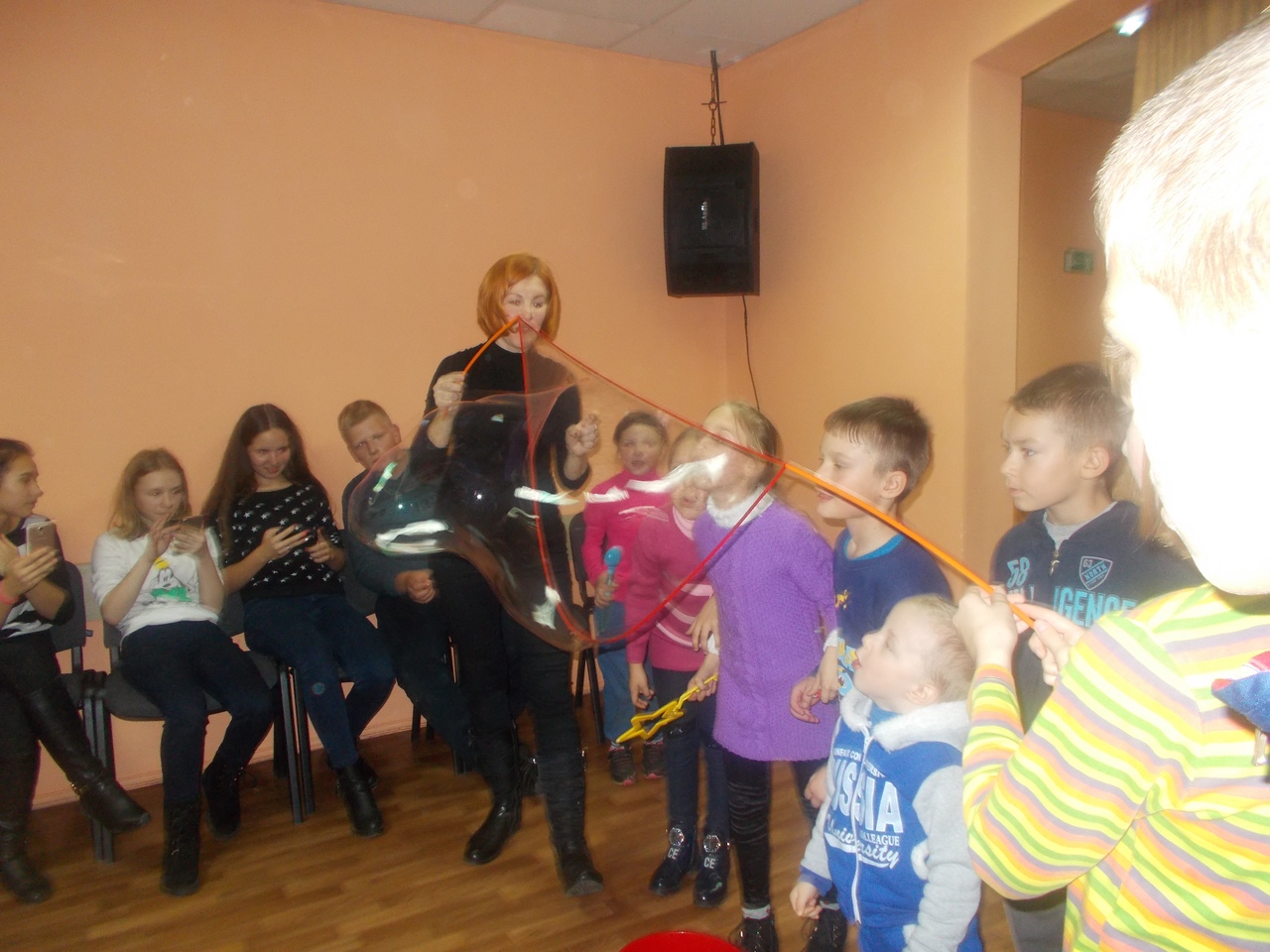 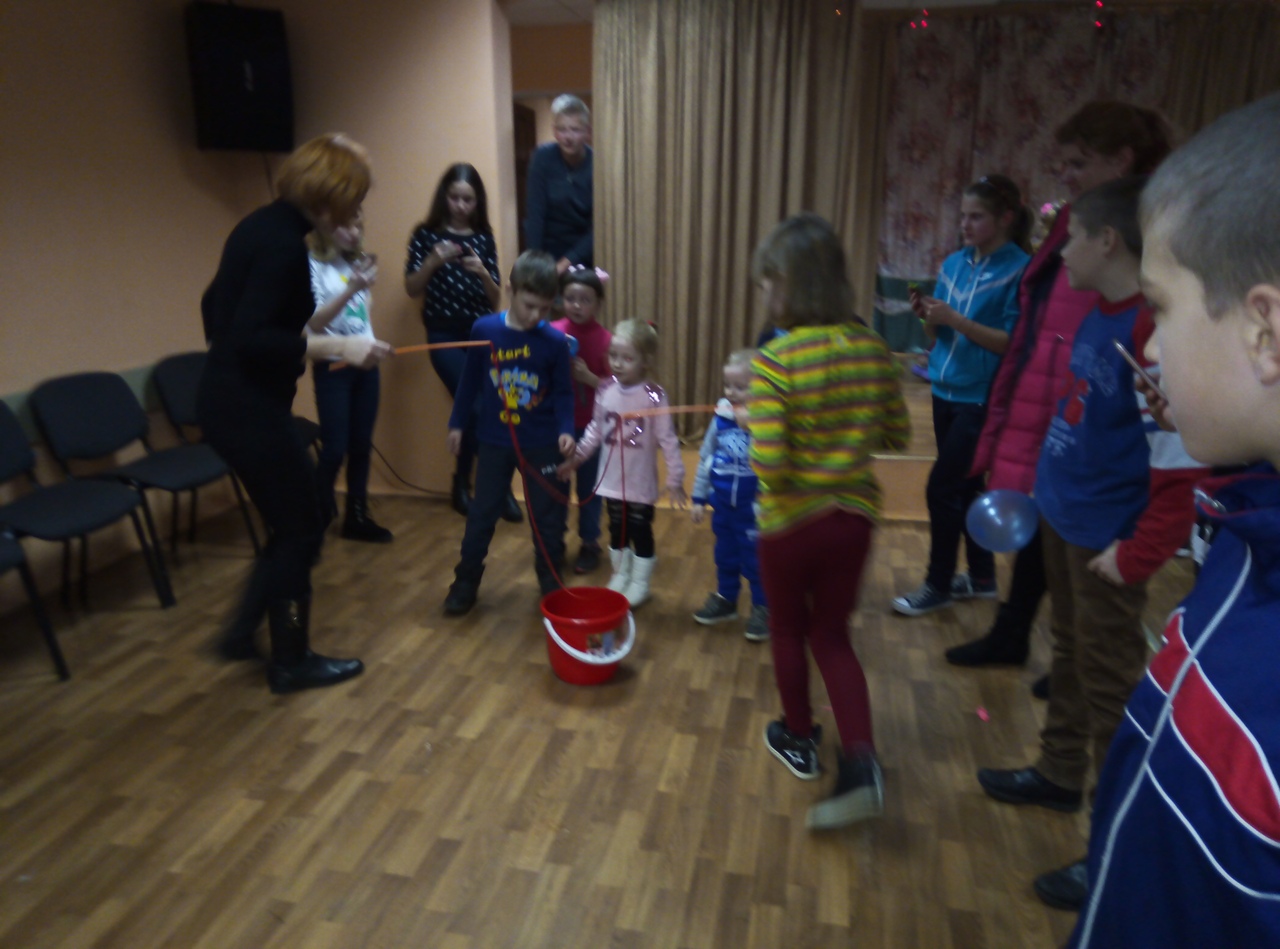 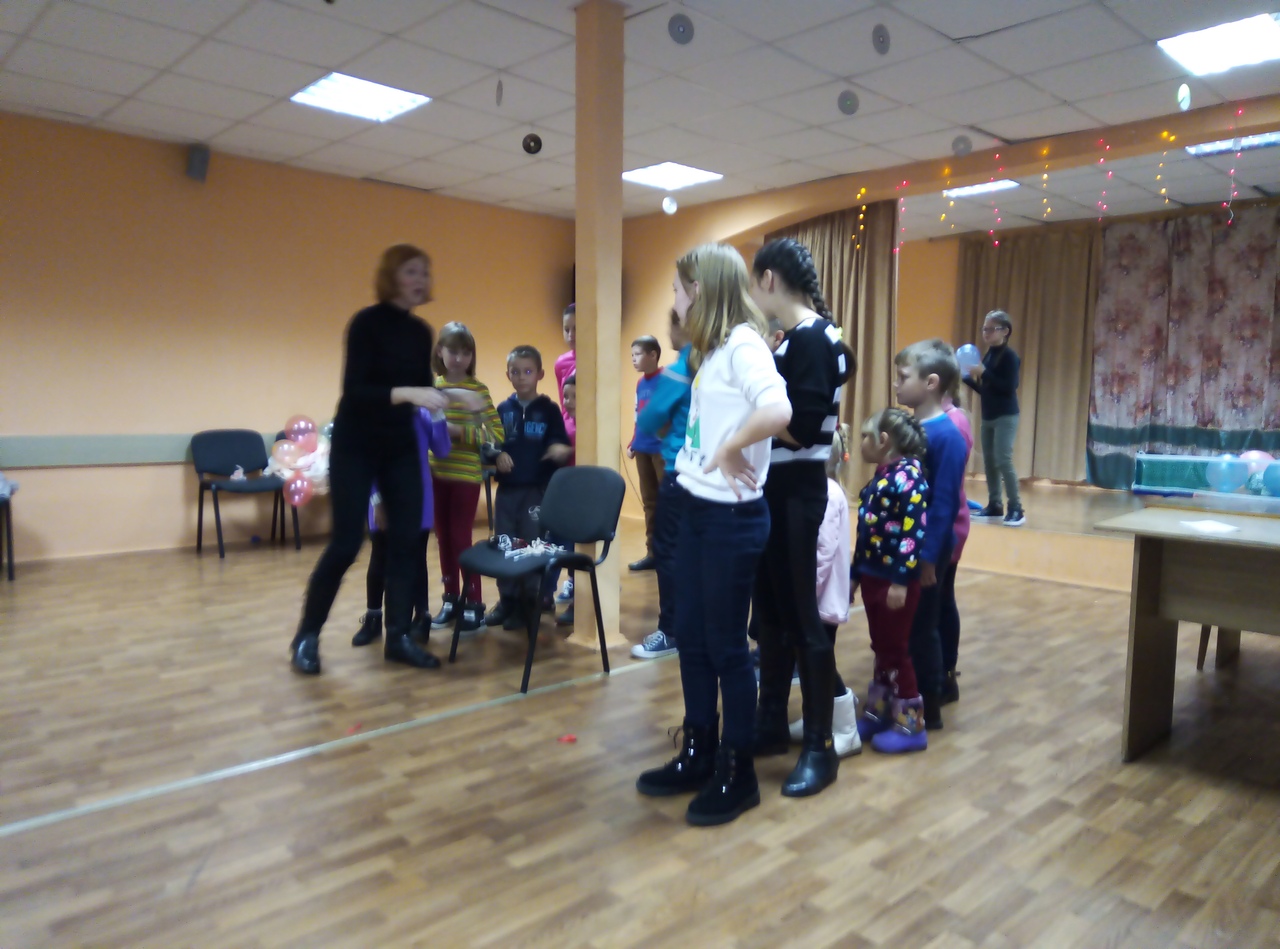 